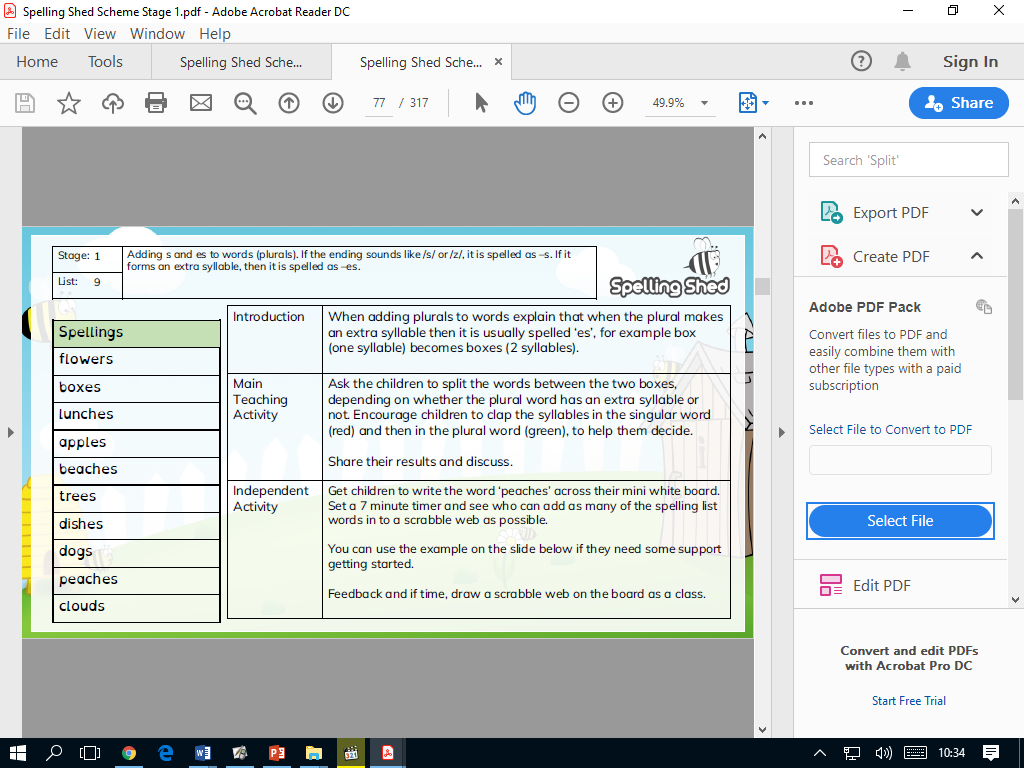 Spelling Test: Year 2 Given: 18.11.19Test: 25.11.19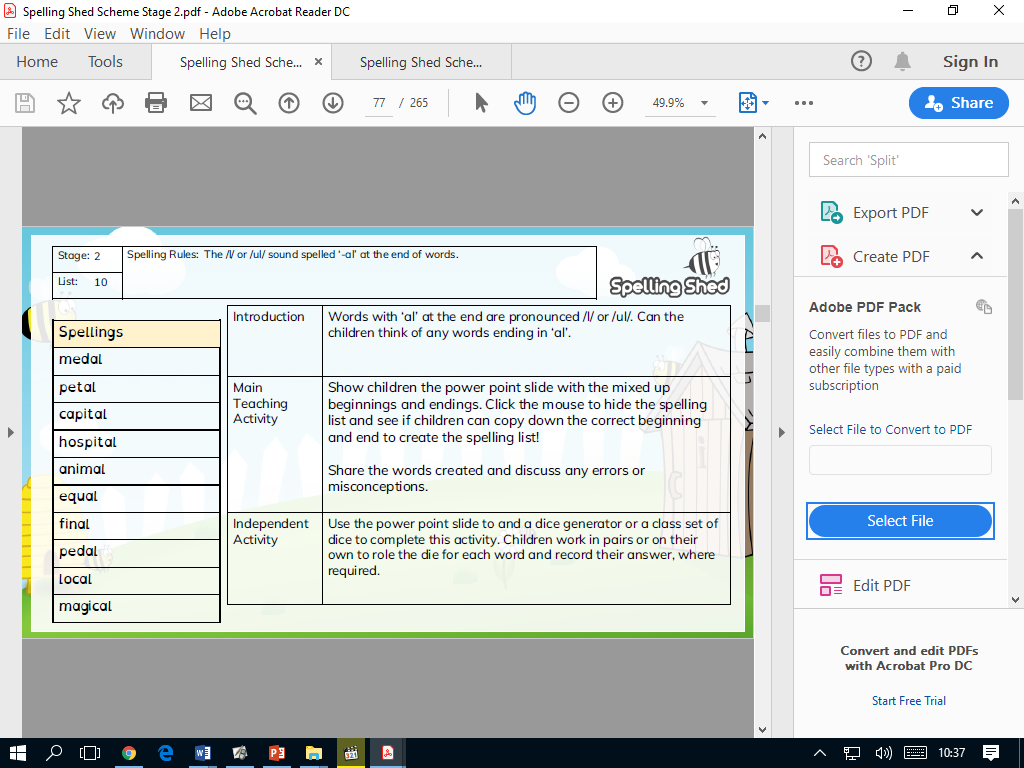 